□無學生證明，另附在學證明影本。原住民族委員會110年度原young青年返鄉工讀職場體驗計畫【工讀學生報名表】填表日期：___年___月___日原住民族委員會110年度原young青年返鄉工讀職場體驗計畫【工讀學生報名表】填表日期：___年___月___日原住民族委員會110年度原young青年返鄉工讀職場體驗計畫【工讀學生報名表】填表日期：___年___月___日原住民族委員會110年度原young青年返鄉工讀職場體驗計畫【工讀學生報名表】填表日期：___年___月___日原住民族委員會110年度原young青年返鄉工讀職場體驗計畫【工讀學生報名表】填表日期：___年___月___日原住民族委員會110年度原young青年返鄉工讀職場體驗計畫【工讀學生報名表】填表日期：___年___月___日原住民族委員會110年度原young青年返鄉工讀職場體驗計畫【工讀學生報名表】填表日期：___年___月___日姓 名性	別性	別出生日期年	月	日年	齡年	齡電 話族	別族	別學 校 □高級中學(含高職) □專科(五專) □大學校院(含四技、二技、二專) □研究所1.學校：___________________________。2.年級：___________________________。3.科系：___________________________。 □高級中學(含高職) □專科(五專) □大學校院(含四技、二技、二專) □研究所1.學校：___________________________。2.年級：___________________________。3.科系：___________________________。 □高級中學(含高職) □專科(五專) □大學校院(含四技、二技、二專) □研究所1.學校：___________________________。2.年級：___________________________。3.科系：___________________________。 □高級中學(含高職) □專科(五專) □大學校院(含四技、二技、二專) □研究所1.學校：___________________________。2.年級：___________________________。3.科系：___________________________。 □高級中學(含高職) □專科(五專) □大學校院(含四技、二技、二專) □研究所1.學校：___________________________。2.年級：___________________________。3.科系：___________________________。電 子 郵 件戶 籍 地 址聯 絡 地 址聯絡人/法定代理人(未滿 20 歲者應填法定代理人)姓名： 電話：姓名： 電話：申請人簽名申請人簽名(本資料將作為本計畫審查及統計依據。)(本資料將作為本計畫審查及統計依據。)專 業 證 照工讀地點意願1._____縣/市_________________(單位)	2._____縣/市_________________(單位)3._____縣/市_________________(單位)	4._____縣/市_________________(單位)5._____縣/市_________________(單位)	6._____縣/市_________________(單位)1._____縣/市_________________(單位)	2._____縣/市_________________(單位)3._____縣/市_________________(單位)	4._____縣/市_________________(單位)5._____縣/市_________________(單位)	6._____縣/市_________________(單位)1._____縣/市_________________(單位)	2._____縣/市_________________(單位)3._____縣/市_________________(單位)	4._____縣/市_________________(單位)5._____縣/市_________________(單位)	6._____縣/市_________________(單位)1._____縣/市_________________(單位)	2._____縣/市_________________(單位)3._____縣/市_________________(單位)	4._____縣/市_________________(單位)5._____縣/市_________________(單位)	6._____縣/市_________________(單位)1._____縣/市_________________(單位)	2._____縣/市_________________(單位)3._____縣/市_________________(單位)	4._____縣/市_________________(單位)5._____縣/市_________________(單位)	6._____縣/市_________________(單位)1._____縣/市_________________(單位)	2._____縣/市_________________(單位)3._____縣/市_________________(單位)	4._____縣/市_________________(單位)5._____縣/市_________________(單位)	6._____縣/市_________________(單位)資料審核(凡第 1、2、3 項缺件即為資格不符)1、 身分證影本1、 身分證影本1、 身分證影本1、 身分證影本□已繳	□ 未繳□已繳	□ 未繳資料審核(凡第 1、2、3 項缺件即為資格不符)2、 原住民身分證明2、 原住民身分證明2、 原住民身分證明2、 原住民身分證明□已繳	□ 未繳□已繳	□ 未繳資料審核(凡第 1、2、3 項缺件即為資格不符)3、學生證正反面影本3、學生證正反面影本3、學生證正反面影本3、學生證正反面影本□已繳	□ 未繳□已繳	□ 未繳資料審核(凡第 1、2、3 項缺件即為資格不符)4、具低收入戶、中低收入戶、身心障礙者、特殊境遇家庭、家戶年所得在新臺幣70萬元以下或辦理就學貸款等相關證明影本 (無則免附)4、具低收入戶、中低收入戶、身心障礙者、特殊境遇家庭、家戶年所得在新臺幣70萬元以下或辦理就學貸款等相關證明影本 (無則免附)4、具低收入戶、中低收入戶、身心障礙者、特殊境遇家庭、家戶年所得在新臺幣70萬元以下或辦理就學貸款等相關證明影本 (無則免附)4、具低收入戶、中低收入戶、身心障礙者、特殊境遇家庭、家戶年所得在新臺幣70萬元以下或辦理就學貸款等相關證明影本 (無則免附)□已繳	□ 未繳□已繳	□ 未繳資料審核(凡第 1、2、3 項缺件即為資格不符)5、專長證照及學習證明等文件影本 (無則免附)5、專長證照及學習證明等文件影本 (無則免附)5、專長證照及學習證明等文件影本 (無則免附)5、專長證照及學習證明等文件影本 (無則免附)□已繳	□ 未繳□已繳	□ 未繳審查結果□符合(具原住民身分且符合資料)□不符合原因：□缺件	□資格不符        其他：___________________□符合(具原住民身分且符合資料)□不符合原因：□缺件	□資格不符        其他：___________________□符合(具原住民身分且符合資料)□不符合原因：□缺件	□資格不符        其他：___________________□符合(具原住民身分且符合資料)□不符合原因：□缺件	□資格不符        其他：___________________審查人員簽章(或簽名)：審查人員簽章(或簽名)：個人簡歷(至少200字以上)※請浮貼於黏貼處。身分證正面影本身分證反面影本學生證明正面影本學生證明反面影本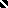 